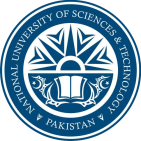 Note: The form must be type written and in any case should not exceed one page. Attach extra sheet where required.Academic BackgroundWork ExperienceAdditional AchievementsProposed Research AreaRelated Technical Skills	Academic References	Name:Father/ Husband Name:CNIC No:Date of Birth:Mobile Contact No:Mobile1:Mobile 2: (some close relative)PTCL No:Mobile 2: (some close relative)Email: (Main & Alternate) Address:Degree QualifiedDiscipline/ SubjectYearYearMarks/ CGPAMarks/ CGPAC/HrInstitute, CountryDegree QualifiedDiscipline/ SubjectFromToObtainedTotalC/HrInstitute, CountryMS/ MPhil/ Eqvt (2 years)MSc/ MA/ Eqvt (2 years)BS/ BE/BSc(Hons) 4 yearsBSc/ BA/ Eqvt (2 years)FSc/ FA/ EqvtMatriculation/ EqvtOrganizationPosition HeldFromToNature of JobRemarksGRE/ GMAT (Score and Date):IELTS/ TOFEL (Score and Date):Research Publication/ Conference Paper Reference only: (Attach additional sheets, if required)If admission secured give detail of university & tuition fee waiver: Any other achievement/award:Whether willing to sign a Bond to serve NUST for 5 years after attaining PhD:                  Yes/ NoMain Subject:Detail Research Area:Ref 1, Name:DesignationUniversityEmail:Ref 2, Name:DesignationUniversityEmail: